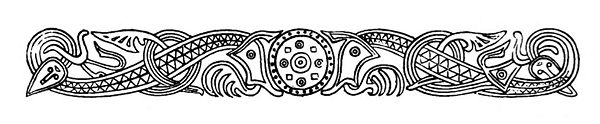 Fåfnebladet September 2017
NY STYRELSE & HEMSIDANPåminnelse om att vi har en ny styrelse ifrån vår senaste årsstämma. Ny ordförande är Jeanette Aveholt i 27 C. Protokoll från årsstämman samt styrelsens nya sammansättning + annan värdefull information finns att hitta på vår hemsida.SOPHUSENPlatta till alla kartonger innan ni slänger dem. Vi har haft problem med överfulla kärl och det innebär merkostnader för alla i föreningen. Fullt i kärlen? Gå till nästa gård är ni snälla – lägg inga sopor på golvet!ELDNINGSFÖRBUDDen stationära grillen mellan hus 27 och 9 har eldningsförbud pga att syrénen bakom har brunnit.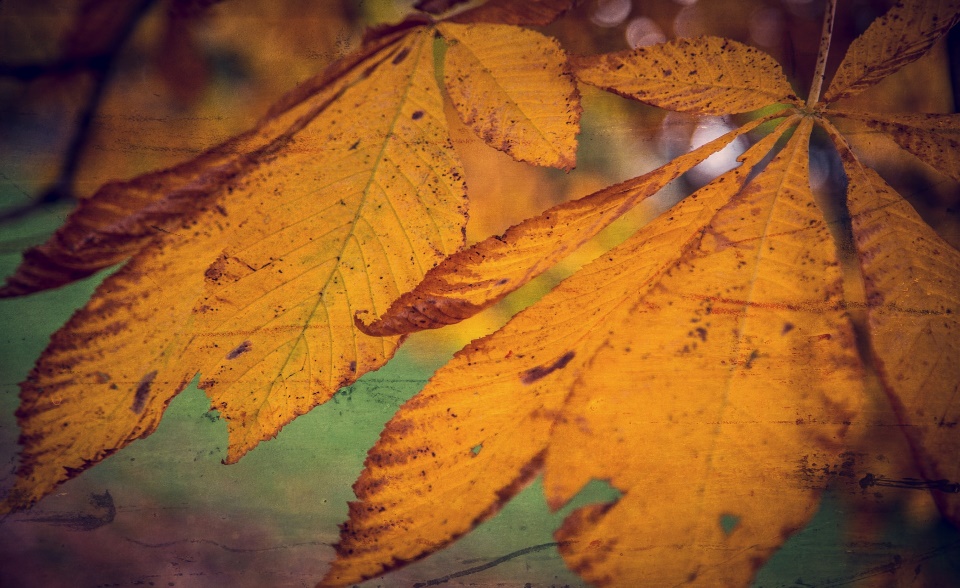                                               Hösthälsningar ifrån styrelsen!